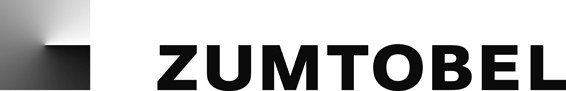 Inteligentní řízení osvětlení bez hranicZumtobel LUXMATE LITENET, v budově IQ OstravaKomplex budov IQ Ostrava, to jsou špičkové kanceláře a vysoká úroveň zázemí, developerský projekt společnosti CTP s velkým významem pro město i celý region Severní Moravy. Ostrava a okolí se rychle stává místem, které volí investoři z oblasti high-tech a služeb. IQ Ostrava nabízí prestižní adresu v centru města, které je srdcem dynamického regionu. Dvě moderní výškové budovy, deset a třináct nadzemních podlaží, propojené osmipodlažní budovou se zázemím, obsahují vše co má mít moderní nadčasová kancelářská budova, včetně inteligentního řízení osvětlení.Open space kancelářské prostory jsou připravené poskytnout nejvyšší standard nájemcům. Ke splnění rozdílných požadavků je navržena i osvětlovací soustava, podpořená řídícím systémem Luxmate společnosti Zumtobel. Prostory lze tedy dělit jak stavebně, tak i světelně a tím je zajištěna maximální flexibilita prakticky bez hranic.Optimální využití denního světlaSystém řízení osvětlení Zumtobel Luxmate přebírá v budově IQ více úkolů. Předně Luxmate řídí jednotlivá svítidla (cca 5.000) v závislosti na denním světle. Senzor denního světla na střeše budovy s viditelností v rozsahu 360° měří intenzitu a úhel dopadu slunečního záření na budovu. Na základě dat dodaných čidlem je automaticky regulována intenzita svítidel a tím optimalizována osvětlenost na pracovištích. Díky tomu je hodnota osvětlenosti vždy v souladu platnými normami, ale vždy s maximálním využití denního světla a tedy i maximální úsporou elektrické energie.Luxmate navíc koordinuje řízení žaluzií (cca 1.600) v systému „harvesting“. To znamená, že každá žaluzie je ovládána individuálně, vždy podle polohy slunce a intenzity slunečního záření dopadajícího na fasádu. Každá žaluzie je rozdělena na dvě časti. Jednoduše řečeno, dolní ¾ lamel stíní a brání oslnění, zatímco horní ¼ lamel je otevřená a odráží světlo do místnosti. Tím přispívá ke zvýšení poměru denního světla pronikacícího do místnosti při zatažených žaluziích, což vede k dalším úsporám. Na jedné straně je tím dosaženo vysoké efektivity při využití denního světla, na straně druhé zajišťuje systém řízení osvětlení optimální atmosféru prostoru v závislosti na denní a roční době. Luxmate poskytuje správci budovy nejlepší možný přehled. Díky celtrálnímu řízení svítidel a žaluzií jsou veškerá data o stavu všech zařízení, včetně aktuální spotřeby elektrické energie, k dispozici kdykoli.Úspory sledováním přítomnostiDalší významnou součástí efektivity soustavy je po využití přirozeného denního světla hlídání přítomnosti uživatelů v prostoru. Na 600 čidel přítomnosti připravuje data pro přepínání režimu kancelářských míst. Pracovní plochy jsou tedy ideálně osvětlovány podle činnosti, ale pouze v přítomnosti pracovníků.Další funkce systému řízení osvětleníŘízení osvětlení Luxmate v sobě integruje řadu dalších provozně důležitých i komfortních funkcí. Vedle řízení osvětlení podle denního světla, je to také kompenzace naddimenzování osvětlovací soustavy z důvodu stránutí a zašpinění svítidel, světlených zdrojů a odrazných ploch v prostoru. To vede k dalším nemalým úsporám elektrické energie. Luxmate reguluje intenzitu svítidel pro dosažení potřebné hodnoty osvětlení a tím omezuje přesvětlení pracoviště. Systém sám upozorní správce budovy na blížící se konec udržovacího cyklu, což může znamenat, že osvětlovací soustava již nesplňuje normou dané parametry.Na 400 ovládacích prvků “Circle spot“ umožnuje nastavení tří světelných scén pro danou skupinu svítidel a žaluzií a samozřejmě i mauální ovládání jejich intenzity, potažmo polohy. Dále systém zobrazuje poruchy světelných zdrojů, ztráty komunikace se zařízením a další chybová hlášení. Samozřejmostí je bezpečný vzdálený přístup k centrální správě prostřednictvím internetu.Součástí je také grafická vizualizace, která znázorňuje okamžité stavy svítidel a žaluzií a umožňuje individuální ovládání všech koncových zařizení, nebo definovaných celků (pracoviště, kancelář, podlaží, ... ) přímo v půdorysech jednotlivých pater. Pro servis a ekonomiku provozu je důležitá možnost sledování odhořených hodin, spotřeby elektrické energie i okamžitého výkonu svítidel.Systém řízení osvětlení Luxmate má nastavený časový plán, který umožňuje chování svítidel a žaluzií různě v různou denní i roční dobu. Například v prostorech výtahových lobby svítí v pracovní době svítidla permanentně a v nočních hodinách je osvětlení řízeno přítomnostními čidly. Nastavení lze samozřejmě měnit podle přání nájemců jednotlivých částí budovy.Řízení osvětlení Luxmare společnosti Zumtobel významně přispívá k ekononomickému provozu budovy a také k hodnocení její ekologické udržitelnosti. Komplex IQ Ostrava je první v Ostravském regionu s certifikací BREEAM a splňuje vysoký standard energetických úspor a účinnosti.Zumtobel. The Light.Projektové informace:Investor: 		CTP,  Brno /CZArchitekt: 		Studio acht s.r.o. , Praha/CZ Světelný návrh: 	Zumtobel Lighting s.r.o.Řešení osvětlení: 	Zumtobel LUXMATE LITENET / PROFESSIONALCIRCLE SpotPodtitulky k obrázkům:Obr. č. 1: Noční exterierObr. č. 2: Denni pohledObr. č. 3: Interier budovyObr. č. 4: Detail žaluziíObr. č. 5: Vizualizace LUXMATEV případě potřeby dalších informací kontaktujte prosím:Zumtobel Lighting s.r.o.Pavel ŠobraMarketing Communication ManagerJankovcova 2CZ-170 00 Praha 7Tel.: +420-266-78-22-00Fax. +420-266-78-22-01pavel.sobra@zumtobel.comwww.zumtobel.cz